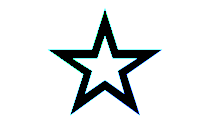 KerstprogrammaWaar is de geboren Koning?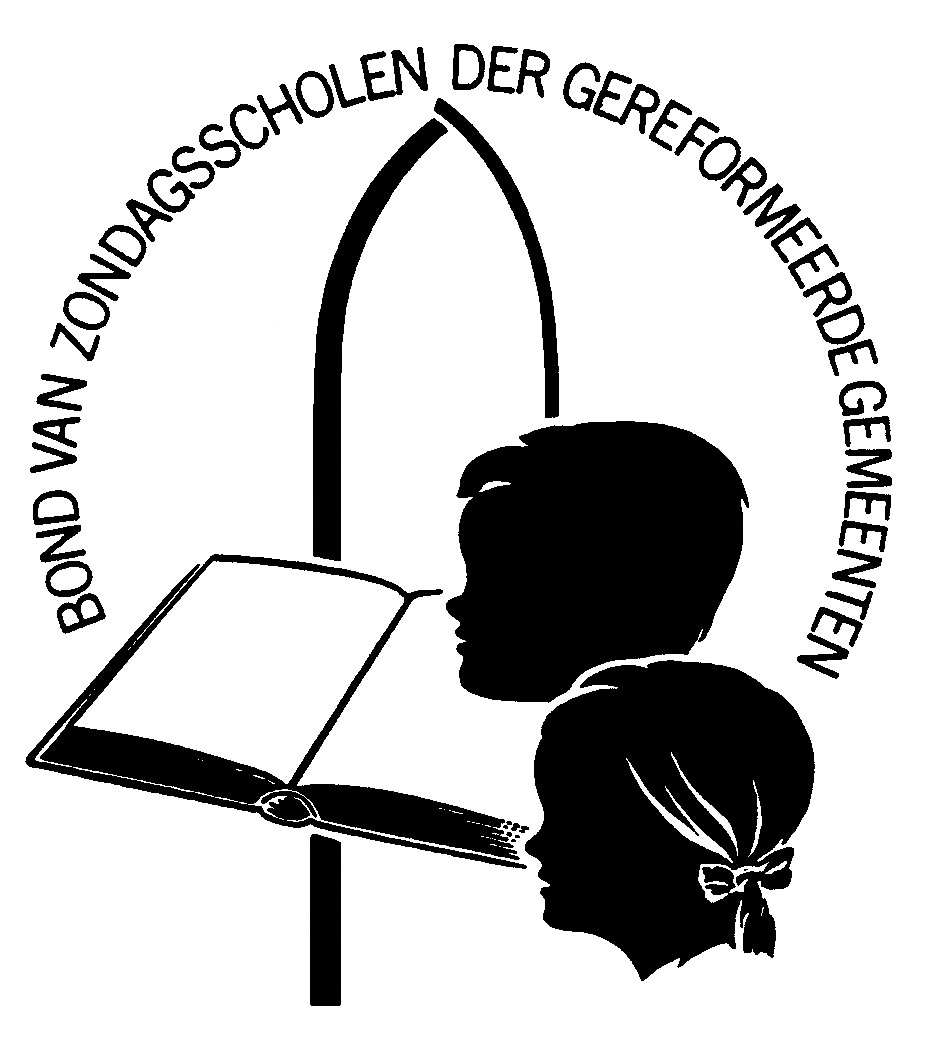 OpeningSamenzang uit Psalm 86 : 5Al de heid'nen door Uw handen
Voortgebracht in alle landen,
Zullen tot U komen, HEER’,
Bukken voor Uw aanschijn neer,
En Uw naam ter ere leven.
Gij zijt groot en hoog verheven;
Gij doet duizend wonderheen;
Gij zijt God, ja Gij alleen.Bijbellezing uit Mattheüs 2 : 1-12De wijzen uit het oosten1 TOEN nu Jezus geboren was te Bethlehem, gelegen in Judéa, in de dagen van den koning Herodes, zie, enige wijzen van het oosten zijn te Jeruzalem aangekomen,2 Zeggende: Waar is de geboren Koning der Joden? Want wij hebben gezien Zijn ster in het oosten, en zijn gekomen om Hem te aanbidden.3 De koning Herodes nu, dit gehoord hebbende, werd ontroerd, en geheel Jeruzalem met hem;4 En bijeenvergaderd hebbende al de overpriesters en schriftgeleerden des volks, vraagde van hen waar de Christus zou geboren worden.5 En zij zeiden tot hem: Te Bethlehem, in Judéa gelegen; want alzo is geschreven door den profeet:6 En gij Bethlehem, gij land van Juda, zijt geenszins de minste onder de vorsten van Juda; want uit u zal de Leidsman voortkomen, Die Mijn volk Israël weiden zal.7 Toen heeft Herodes de wijzen heimelijk geroepen, en vernam naarstiglijk van hen den tijd wanneer de ster verschenen was;8 En hen naar Bethlehem zendende, zeide: Reist heen en onderzoekt naarstiglijk naar dat Kindeken, en als gij Het zult gevonden hebben, boodschapt het mij, opdat ik ook kome en Datzelve aanbidde.9 En zij, den koning gehoord hebbende, zijn heengereisd; en zie, de ster die zij in het oosten gezien hadden, ging hun voor, totdat zij kwam en stond boven de plaats waar het Kindeken was.10 Als zij nu de ster zagen, verheugden zij zich met zeer grote vreugde.11 En in het huis gekomen zijnde, vonden zij het Kindeken met Maria, Zijn moeder, en nedervallende hebben zij Hetzelve aangebeden. En hun schatten opengedaan hebbende, brachten zij Hem geschenken: goud en wierook en mirre.12 En door Goddelijke openbaring vermaand zijnde in den droom, dat zij niet zouden wederkeren tot Herodes, vertrokken zij door een anderen weg weder naar hun land.GebedWoord van welkomSamenzang uit de Lofzang van Simeon : 2Een licht, zo groot, zo schoon,
Gedaald van 's hemels troon,
Straalt volk bij volk in d' ogen;
Terwijl 't het blind gezicht
Van 't heidendom verlicht,
En Isrel zal verhogen.Kerstgedicht en BijbeltekstenDe Heere Jezus is geboren In het donker, in de nacht.Luister maar, je moet het horenHoe Hij al eeuwen werd verwacht.Hij sprak al in de eeuwigheidZie, Ik kom! Om Uw welbehagen.Zodat zondaars in de donkerheidNaar Mijn Licht zullen vragen. Adam en Eva luisterden niet:Ze moesten sterven om de zonde.Maar God, Die hemel en aarde gebiedt,Hij heeft verzoening gevonden:Er zal een Verlosser komenGeboren uit een vrouw,Hij doet Mijn wil volkomenHij is Mijn Woord getrouw. Licht uit Licht, o grote GodU maakte de sterren en de maan,U vervulde Gods gebod:U hebt alles voor de zaligheid gedaan!Johannes 1:4	En het Licht schijnt in de duisternis, en de duisternis heeft hetzelve niet begrepen.. De Heere riep zo Abram:Ga uit uw land! En Abram reist-Niet wetend waar hij kwam-Naar het land dat God hem wijst.Als God hem eens naar buiten leidt    En zegt: tel de sterren dan  Zo groot wordt jouw volk, zo wijd!En wees een zegen, Abram!‘De sterren tellen?Dat zal niet gaan!En ik heb geen kind!Het lijkt er zo ver vandaan!’Zijn geloof wordt ook beproefdOffer je enige zoon, Abraham.Hij gehoorzaamt, bedroefd?Maar voor Izak komt een ram!Zingen: Psalm 105 : 5God zal Zijn waarheid nimmer krenken Maar eeuwig Zijn verbond gedenkenZijn Woord wordt altoos trouw volbrachtTot in het duizendste geslacht’t Verbond met Abraham zijn vrindBevestigt Hij van kind tot kind. Jacob dacht: misschien is het Jozef wel?Droomde híj niet over sterren?Maar nee, uit Juda komt Immanuël, Jacob ziet het al van verre:Genesis 49:10	De scepter zal van Juda niet wijken, noch de wetgever van tussen zijn voeten, totdat Silo komt, en de volken zullen Hem gehoorzaam zijn.Als het volk van Israël Zwerft in de woestijnZegende Bileam hen wélTerwijl hij hun vloeker moest zijn:Numeri 24:17	Er zal een ster voortkomen uit Jakob, en er zal een scepter uit Israël opkomen.God toont hem deze Morgensterhij spreekt ervan, hij wil welMet hen sterven,Maar reizen? Niet met Israël.En lijken wij op Bileam?Blijven wij in al het aardse hangen?O, dat in ons hart iets kwamVan het zoeken met verlangen:Geef mij Jezus of ik sterf,  zonder Jezus is geen leven, maar een eeuwig zielsverderf!Nog meer profeten kun je noemen:Jesaja, Zacharia en Daniël..Ze mochten in hun Koning roemen!Ze voorzegden en geloofden wel!Jesaja 11:10	Want het zal geschieden ten zelven dage, dat de heidenen naar den Wortel van Isaï, Die staan zal tot een banier der volken, zullen vragen, en Zijn rust zal heerlijk zijn.  Toen werd de aarde donker,De zonde had het licht gedoofd.Maar God, Hij schonk erZijn Zoon, zoals beloofd!In de kribbe, in doeken.Aan de lucht is er de ster,Zou je hier een Koning zoeken?De wijzen wel, ze zien van ver!Jesaja 60:3	En de heidenen zullen tot uw licht gaan, en koningen tot de glans die u is opgegaan.De ster heeft hen getrokkenAls zegt Gods Eigen stem:Kom! Hij zal ze lokkenEn brengen naar Bethlehem. Het licht schijnt in hun woningZe wijzen, daar! en kijk!De ster van Israëls Koning!De wijzen? Ze gaan gelijk. Zingen: Lofzang van Zacharias : 4Dus wordt des Heeren volk geleid,Door ’t Licht dat nu ontstoken is,Tot kennis van de zaligheidIn hunne schuldvergiffenis.Na een lange, verre tocht,Zoeken de wijzen in Jeruzalem.Maar waar moet worden gezocht?Ze vragen overal naar Hem:De Koning der Joden is geboren!We komen Hem aanbidden!Iedereen wil het horen:Een Koning in ons midden?Herodes hoort het ookEn hij stuurt zijn boden.Hij zoekt het Kindeke nu ook!Maar... om het te doden.Schriftgeleerden, zeg het mijWaar wordt de Christus dan geboren?In Bethlehem, zo zeggen zijWant Micha laat ons horen:Micha 5:1	En gij Bethlehem Efratha, zijt gij klein om te wezen onder de duizenden van Juda? Uit u zal Mij voortkomen Die een Heerser zal zijn in Israël, en Wiens uitgangen zijn vanouds, van de dagen der eeuwigheid.Herodes roept de wijzen bij hemEn vertelt hen wat hij weet:Reis heen naar BethlehemWant dát zegt de profeet.Niemand is er meegegaan,Geen koning, priester, wetgeleerde.Zijn wij ook blijven staan?Niemand die Hem begeerde.  Zoekt echt niemand Hem?De bange vraag klinkt in hun hart.Ze reizen nu naar Bethlehem,De wijzen zijn verward.Psalm 38:3	Rust, noch vrede wordt gevonden, om mijn zonden..Maar daar! De ster, hun licht!Die gaat hen voor!De vreugde straalt van hun gezichtZe volgen nu het spoor.Wie zal dát uitsprekenWat in hun harten klonk:De ster! Het teken!Het Licht wat in hun harten blonk.Zingen: Psalm 22 : 16Zij komen aan, door Godd'lijk licht geleid,
Om 't nakroost, dat den HEER’ wordt toebereid,
Te melden 't heil van Zijn gerechtigheid
En grote daden.  De plaats waar het Kindeke is,De ster staat daar nu boven.De Koning, hun Behoudenis,Om Hem alleen te loven. Ze vonden in het huis’t Kindeke in het middenMét Maria, ze vallen neeren aanbidden. Zingen: Psalm 26 : 8Wat blijdschap smaakt mijn ziel,
Wanneer ik voor U kniel
In 't huis, dat Gij U hebt gesticht!
Hoe lief heb ik Uw woning,
De tent, o Hemelkoning,
Die G', U ter eer, hebt opgericht! Jesaja 9:5	Want een Kind is ons geboren, een Zoon is ons gegeven, en de heerschappij is op Zijn schouder; en men noemt Zijn Naam Wonderlijk, Raad, Sterke God, Vader der eeuwigheid, Vredevorst;Zingen: Psalm 72 : 6Ja, elk der vorsten zal zich buigen
En vallen voor Hem neer;
Al 't heidendom Zijn lof getuigen,
Dienstvaardig tot Zijn eer.
't Behoeftig volk, in hunne noden,
In hun ellend' en pijn,
Gans hulpeloos tot Hem gevloden,
Zal Hij ten Redder zijn.Wijzen die de Wijsheid vonden,Armen in genade, al zijn ze rijk.Werden naar het Kindeke gezonden:Wie is aan onze God gelijk?Ze doen hun schatten open,Ze geven eerbiedig eerAan Hem, op Wie ze hopenEn leggen goede gaven neer.Voor deze Koning is er goudEn wierook, want je weetHij is ook Hogepriester, en onthoudt:Mirre, de zalf van de Profeet.Wat passen deze gaven goed!Hoe konden ze dat nu weten?Wat God hen onderwijzen doetIs: Hoe Zijn Zoon zal heten!En ik en jij? We hebben geenGoeds wat we geven kondenGa je ook met schaamte heen:O Heere, ‘k heb alleen maar zonden?Schenk mij Uw Goed,Genadig Heere, díe zalige ruilWas mij ook in Uw bloed:U bent heilig, ik zo vuil!Johannes 1:14	En het Woord is vlees geworden, en heeft onder ons gewoond (en wij hebben Zijn heerlijkheid aanschouwd, een heerlijkheid als des Eniggeborenen van den Vader), vol van genade en waarheid.Later gaan de wijzen weerNaar hun land in het Oosten.Vervuld van hun HeereOm ook anderen te troosten.Ze trekken weg, door ’s Heeren handNaar Herodes gaan de wijzen niet!Maar naar hun eigen land,Hoor! Ze zingen nu hun lied:Samenzang uit Psalm 45 : 1Mijn hart, vervuld met heilbespiegelingen,
Zal 't schoonste lied van enen Koning zingen;
Terwijl de Geest mijn gladde tonge drijft;
Is z' als de pen van een, die vaardig schrijft.
Beminlijk Vorst, uw schoonheid hoog te loven,
Gaat al het schoon der mensen ver te boven;
Genâ is op uw lippen uitgestort,
Dies G' eeuwiglijk van God gezegend wordt.PauzeKerstvertellingAfscheid van de leerlingen die de zondagsschool nu verlatenJesaja 43:6	Ik zal zeggen tot het noorden: Geef, en tot het zuiden: houd niet terug, breng Mijn zonen van verre, en Mijn dochters van het einde der aarde.Samenzang uit Psalm 100 : 4Want goedertieren is de HEER’;
Zijn goedheid eindigt nimmermeer;
Zijn trouw en waarheid houdt haar kracht
Tot in het laatste nageslacht.SluitingSamenzang van Ere zij GodEre zij God, ere zij God
In den hoge, in den hoge, in den hoge!
Vrede op aarde, vrede op aarde,
In de mensen een welbehagen.Ere zij God in den hoge
Ere zij God in den hoge.
Vrede op aarde, vrede op aarde
Vrede op aarde, vrede op aarde
In de mensen, in de mensen, een welbehagen,
In de mensen, een welbehagen, een welbehagen.Ere zij God, ere zij God
In den hoge, in den hoge, in den hoge!
Vrede op aarde, vrede op aarde,
In de mensen een welbehagen.
Amen – amen.Dankgebed2015© Uitgave van de Bond van zondagsscholen der Gereformeerde Gemeenten